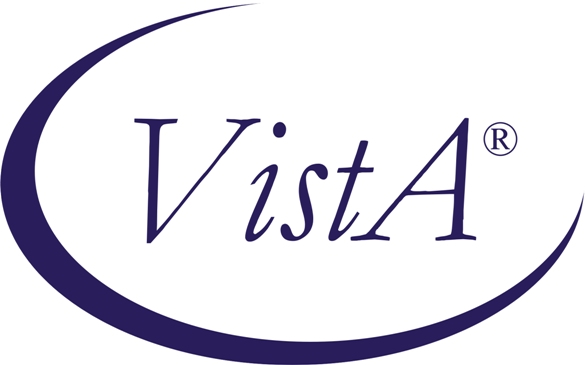 Automated Safety Incident Surveillance Tracking System (ASISTS) V. 2.0Graphical User Interface (GUI)Technical ManualJune 2002(Revised December 2018)Department of Veterans AffairsOffice of  DevelopmentManagement & Financial SystemsPrefaceThis Technical Manual presents the major features of the Automated Safety Incident Surveillance Tracking System (ASISTS).  This manual is intended for use by anyone having access to the system, from the novice user to system manager, as a reference text and as a guide to understanding the package as a whole.Revision HistoryTable of ContentsOrientation	1How to Use This Manual	1Assumptions about the Reader	1How to Obtain Technical Information Online	1List File Attributes	1KIDS Build File	2Introduction	3Product Overview	3Related Manuals and Other References	3Implementation and Maintenance	5Decommissioning of ASISTS 	 5Naming Conventions	5Electronic Signature	5Broker Context Menu Option Assignment	6Security Key Assignment	6Mail Groups	7Bulletins	8Equipment	15Files	15Server (VistA) File List	16File Flow Chart	19Pointed to by	20Cross References	22Utilities	22Resource Requirements	23Global Translation, Journaling, and Protection	23Routines	23Exported Options	27Exported RPCs	30Archiving and Purging	31Callable Routines/Entry Points/APIs	31External Relations	33DBIA	33Internal Relationships	34Package-wide Variables	34On-line Documentation	35Software Product Security	37Data Management	37Remote Systems	37Glossary	39OrientationHow to Use This ManualAll uppercase is reserved for the representation of M code, variable names, or the formal name of options, field and file names, and security keys (e.g., the XUPROGMODE key).Assumptions about the ReaderThis manual is written with the assumption that the reader is familiar with the following:  computing environment (e.g., Kernel Installation and distribution System [KIDS])VA FileMan data structures and terminologyMicrosoft WindowsM Programming languageHow to Obtain Technical Information OnlineTechnical information about the ASISTS GUI program is available online.  It can be obtained in a number of ways as described below.VistA Documentation Library (VDL)	http://vista.med.va.gov/vdl/#App56PDF format from the following locations.OI Field Office	FTP Address	DirectoryALBANY	REDACTED 	anonymous.softwareHINES	REDACTED	anonymous.softwareSALT LAKE	REDACTED	anonymous.softwareList File AttributesThe VA FileMan List File Attributes option allows you to generate documentation pertaining to files and file structure stored in the Data Dictionary.Listing the data dictionary in Standard format yields the following Data Dictionary information for a specified file (e.g., ASISTS ACCIDENT REPORTING file [#2260]):File name and descriptionFields in the file, including descriptionsIdentifiersCross-referencesFiles pointed to by the file specifiedFiles that point to the file specifiedInput templatesPrint templatesSort templatesListing the data dictionary in the Global Map format generates a list of all cross-references for the file selected, global location of each file in the file, input templates, print templates, and sort templates.KIDS Build FileYou can list the server-side components that are distributed with the ASISTS GUI program by using the Build File Print option.  The menu path to that option is:Programmer Options ... [XUPROG]  KIDS   Kernel Installation & Distribution System... [XPD ]    Utilities... [XPD UTILITY]      Build File Print [XPD PRINT BUILD]IntroductionThis manual provides information about the structure of the Veterans Health Information Systems and Technology Architecture () software known as the Graphical User Interface for the Automated Safety Incident Surveillance Tracking System (also referred to as the ASISTS GUI program).  This manual consists of technical material specifically intended for  systems managers and developers.Product OverviewASISTS was developed as a national extension of a local AMES-MERS modification between 1996 and 1997 and serves as a core safety tool for VHA.  It represents an injury management system that forces the community of practice addressing injuries to report them, supports electronic filing of workers compensation claims, and collects pertinent safety information.  It requires input from the injured employee (completion of stub record), occupational health unit (completion of pertinent information, classification of injury), supervisor (completion of the first report of injury; i.e., Report of Incident), workers’ compensation specialist (completion of CA1/2, electronic transmission to the Department of Labor), and safety manager (investigation).With Version 2.0, the ASISTS GUI program replaced the existing roll-and-scroll version of ASISTS.  Its visual point-and-click interface duplicated all existing functionality within the ASISTS package, including reading data from and writing data to the same files.  In addition, several data auto-population, error checking, and reporting features are unique to the ASISTS GUI program.ASISTS Patches 1 – 15 include both bug fixes and enhancements.  The most notable enhancements include the ability to electronically complete the CA-7 Request for Compensation form, the Dual Benefits form, the OSHA 300 Log, and the Privacy Act issues.Related Manuals and Other ReferencesReaders who wish to learn more about the ASISTS program should consult the current version of the following:ASISTS V. 2.0 User ManualASISTS V. 2.0 Installation GuideASISTS V. 2.0 Release NotesASISTS V. 2.0 Security GuideImplementation and MaintenanceDue to the decommissioning of ASISTS, effective on January 1, 2019, functionality will be available only to the users who have the "Safety" and "Workers' Comp" secondary menu options. The following menu's will no longer be available upon the release of patch, OOPS*2.0*32: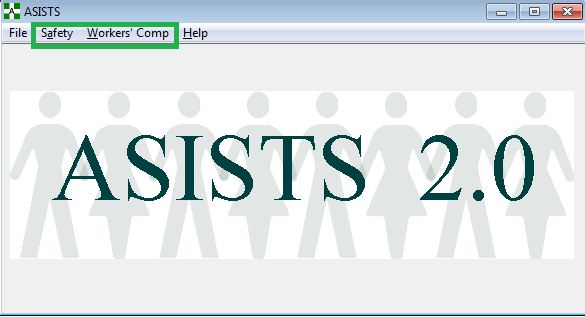 Naming ConventionsThe namespace used by the ASISTS package is OOPS.Electronic SignatureSupervisors (includes voluntary supervisors), Workers’ Compensation and Employee Health personnel, employees, and Safety Officers will be using an electronic signature to sign their portion of the incident report, CA-1 or CA-2, CA-7, and the Dual Benefit form.Broker Context Menu Option AssignmentEach ASISTS GUI user must be assigned OOPS GUI EMPLOYEE (Menu Context) option.Employee Health and AODAssign the Broker Context Menu [OOPS GUI EMPLOYEE HEALTH MENU]SupervisorsAssign the Broker Context Menu [OOPS GUI SUPERVISOR MENU]EmployeesAssign every employee the Broker Context Menu [OOPS GUI EMPLOYEE]Safety Officer(s)Assign the Broker Context Menu [OOPS GUI SAFETY OFFICER MENU]Union RepresentativesAssign the Broker Context Menu [OOPS GUI UNION MENU]Security Key AssignmentASISTS contains two security keys. They reside on the Server () and are still required with the implementation of ASISTS GUI.OOPS DOL XMIT DATA – Enables the holder of this key to manually transmit claims to the .  This functionality will only be exercised if the original transmission failed or the MailMan message could not be read by the AAC.OOPS XMIT 2162 DATA – This key is used to manually transmit incident report data to the ASISTS National Database at the .Mail GroupsMail groups are created during installation.  These mail groups reside on the Server () and will continue to be required with ASISTS GUI.  Each needs to be populated with members as described here.In order to accommodate multi-facility functionality, each of the mail groups, with the exception of OOPS WC MESSAGE, can have a space dash space station number (e.g., “ - 688”) appended to the end of the mail group name.  Messages are then transmitted to the station specific mail group based on the station number in the ASISTS case.OOPS EH:  Members of this group should be persons from Employee Health and Infection Control (when available).  Messages are sent to this mail group every time an incident involves Exposure to Body Fluids, Needlesticks, or Sharps.  OOPS INJURY:  Members of this group should be Human Resources Management (generally compensation specialists) and the safety officer (if the safety officer wants to be notified every time a record is created).  The bulletin, OOPS CASE, is sent to this group every time a record is created for an incident involving an injury or illness.  The bulletin, OOPS EMPLOYEE, is sent to this group every time an employee signs a CA-1 or CA-2.OOPS NDB MESSAGES:  This group should contain the individuals who should receive any messages regarding errors in the transmission of ASISTS incident report data to the AAC.OOPS SAFETY:  Members of this group are the safety officers for the site. This group receives a bulletin, OOPS SAFETY, when the supervisor completes and signs an incident report.OOPS :  Members of this group are union representatives.  This group receives the bulletins OOPS CASE (when an incident record is created), OOPS EMPLOYEE (when an employee signs off on a CA-1 or CA-2), and OOPS SUPERVISOR (when a supervisor signs off on a CA-1 or CA-2).OOPS WC MESSAGE:  Members of this mail group should be the individuals who need to be notified of error messages or messages sent from the AAC.  There must be at least one member in this mail group for the electronic transmission of claims to Department of Labor (DOL) to function properly.OOPS WCP:  Members of this mail group are the Workers’ Compensation personnel.  This group will receive a bulletin, OOPS WORKERS COMP.  Messages will also be sent to this group during the electronic transmission of claims to DOL.  One message will contain the claim numbers for the claims successfully processed in ASISTS and included in the MailMan message to DOL.  The second message contains information on claims with invalid data in ASISTS and conveys the claim and field numbers that need to be corrected prior to the transmission of the claim to DOL.OOPS ISO NOTIFICATION:  This mail group must be populated with at least one person who shall receive a bulletin if sensitive data is pulled up and a new CA1 or CA2 claim is not created.  If for some reason a person is not added to this new mail group, or the mail group is removed, a bulletin will be sent to users in the mail group OOPS WC MESSAGE indicating there is a problem with the setup.BulletinsOOPS BILL OF RIGHTS:  This bulletin is sent to the employee when an incident record is created.EMPLOYEE BILL OF RIGHTS FOR ACCIDENTS AND OCCUPATIONAL ILLNESSESThe Federal Employees' Compensation Act (FECA) describes an employee's rights and entitlements to benefits following a work-related injury or illness.You have the right to file a CA-1 (injury) or CA-2 (illness), to apply for compensation.Entitlements include the option to receive medical treatment by either the VA Employee Health Unit or by your primary care physician.You have the right to request union representation.For additional information and explanation of your rights and responsibilities, contact your Workers' Compensation Specialist/Coordinator/Manager.OOPS CASE:  This bulletin is sent to the OOPS INJURY, OOPS EH (when bodily fluid exposure), and OOPS UNION mail groups, and to the supervisor when the case is created.An incident (injury, illness or accident) has occurred.Date of incident:        APR 27, 1998@09:57Case #:                  1998-00025Injury/Illness:          InjuryThe 1st line supervisor is required to:a. Complete a Report of Accident through the option:   Edit Report of Incident (if using Roll and Scroll) or   Complete/Validate/Sign Incident Report (if using GUI).b. Inform the injured employee on rights and benefits   for completing the CA-1 (Injury) or CA-2 (Illness)   Compensation Claims.The supervisors on this case are:Supervisor:            SUPERVISOR,NAMESecondary Supervisor:  SECONDARY,SUPEROOPS CONSENT:  This bulletin is sent to the union representative if the employee consents to sending sanitized information regarding the incident to the union.  The employee selects the union that the bulletin should be sent to at the time they respond to the question that asks if they desire the union to be notified.The employee has consented to a review of case: 2000-00098A.  The following information is provided to the local bargaining unit for review.Dt/Time Occurrence: AUG 21, 2000@19:58Injury/Illness: InjuryPersonnel Status: EmployeeType of Incident: OtherSex: MaleStation Number: 500Education: Cost Center/Org: 81242150Grade/Step: 13/4Supervisor: SUPERVISOR, NAMESec. Super: SECSUPER, NAMEOOPS EMPLOYEE:  This bulletin is sent to supervisors, union representatives (OOPS UNION mail group), and HRM (OOPS INJURY mail group) when an employee signs a CA-1 or CA-2.A CA-1 or CA-2 for the following incident has been signed by the employee.Date of IncidentCase#The Incident Report is ready for review by the supervisor. It must be completed and filed with the Agency Worker's Compensation office within 2-3 working days. OOPS INCIDENT OUTCOME REQUIRED:  This bulletin is sent to the Safety mail group if the response to the Initial Return to Work Status prompt entered in the Create Incident Report or modified in the Complete/Validate/Sign Incident Report is “Days away work” or “Job Transfer/Restriction”.Subj: ASISTS - Incident Outcome Required  [#214] 05/06/08@13:53  8 linesFrom: ASISTS, USER  In 'IN' basket.   Page 1----------------------------------------------------------------------- A new incident has been entered or an existing incident has beenmodified where the Initial Return to Work Status for the incidentis "Days Away Work" or "Job Transfer/Restriction".The Case Number is: 2008-000XXAn entry in the Classify Incident Outcome option is required torecord the dates and the incident outcome for this case.OOPS SAFETY:  This bulletin is sent when the supervisor signs an incident report to notify the Safety Officer that a case is ready for review.A Report of Accident and Illness has been released for your review.Name of Person InvolvedDate of Injury/Illness:Case#OOPS SIGNATURE SECURITY:  This bulletin is sent to the employee, supervisor, and the workers’ compensation specialist if data entered by the employee has been modified after the employee electronically signed the claim.  Sending the bulletin is a mechanism to assure that employee entered data is not changed using FileMan or direct MUMPS sets after the employee has signed the claim.This is to notify the Employee, Supervisor, and Workers' Compensation Personnel that the Employee portion of a claim has been changed since the Employee electronically signed their portion of the claim.The claim WAS NOT transmitted to the AAC.  All electronic signatures have been removed.  The claim must be reviewed, amended as required and resigned prior being transmitted to the AAC.The affected claim number is: 2001-00003OOPS SUPERVISOR:  This bulletin is sent to union representatives when a supervisor signs a CA-1 or CA-2.The supervisor has signed the CA-1 or CA-2 for the following incident:Date of IncidentCase#OOPS WC EDITED:  This bulletin is sent to the supervisor if the Workers’ Compensation specialist has changed the data entered by the supervisor in fields 146 (INJURED PERFORMING DUTY), 147 (NOT INJURED PERFORMING JOB), 148 (INJURY CAUSED BY EMPLOYEE), 149 (CAUSED BY EMPLOYEE EXPLAIN), 163 (SUPERVISOR AGREE/DISAGREE), 164 (SUPERVISOR NOT AGREE EXPLAIN), or 165 (REASON FOR CONTROVERTS COP) of the ASISTS ACCIDENT REPORTING (#2260) file.  This bulletin is sent to the supervisor at the same time the claim is sent to the AAC.The Supervisor's signature has been removed from the CA1 for the following incident:Date of Incident:  FEB 21, 2000@23:00Case #:  2000-00053The Worker's Compensation Manager has signed the claim.OOPS WCPBOR:  This bulletin is sent to the Workers’ Compensation specialist when the employee indicates that they do not understand the Employee Bill of Rights.  The employee must indicate that they understand the Bill of Rights before they can electronically sign.The following individual has indicated that they do NOT understand the Employee Bill of Rights and needs assistance from their Worker's Compensation Representative.Individual: OOPSEMPLOYEE, ONEOOPS WC SIGNED: This bulletin is sent to the supervisor and secondary supervisor when the Workers’ Compensation specialist signs CA1 or  CA2.The Worker's Compensation Manager has signed the CA-1 or CA-2 for electronic transmission to DOL for the following incident:Date of Incident:  OCT 16, 2000Case #:  2001-00002OOPS WORKERS COMP:  This bulletin is sent to the Workers’ Comp specialist when the supervisor signs a CA1 or CA2.The Supervisor signed the CA1/CA2 for the following incident on DEC 01, 2000@10:33:39:Date of Incident:  OCT 02, 2000@14:00Case #:  2001-00001Note to Supervisor:  A copy of the CA1/CA2 must be printed out, hand signed and dated, and sent to the Worker's Compensation Manager's Office.This message goes to the OOPS WCP mail group and contains claims that will be transmitted to DOL.Subj: ASISTS Record(s) transmitted to AAC for Station     499  [#13728231]10/24/02@14:15  4 linesFrom: SUPERVISOR, ONE - PERSONNEL SPECIALIST  In 'IN' basket.   Page 1----------------------------------------------------------------------The following claims have been transmitted to the AAC:> 2003-00005     OOPSEMPLOYEE, ONE> 2003-00006     OOPSEMPLOYEE, TWO> 2003-00007     OOPSEMPLOYEE, THREEThis message goes to the AST queue in  and contains the claims that are transmitted to DOL.  It does not go to a mail group.Subj: ASISTS DOL DATA  [#13728230] 10/24/02@14:15  32 linesFrom: SUPERVISOR, ON - PERSONNEL SPECIALIST  In 'IN' basket.   Page 1----------------------------------------------------------------------0DOL^ASISTS^0000499^20021024^00005-00007^001^|OP01^200300005^ OOPSEMPLOYEE, ONE ^1^22222222^20021004^0500^2003^01^ OOPSEMPLOYEE, ONE ^F^This message is generated by ASISTS and the claim(s) in message were not transmitted to DOL because of missing required fields.  Message is sent to the OOPS WCP mail group.Subj: ASISTS Record(s) not transmitted for Station 499  [#10987305]07/30/01@18:00  6 linesFrom: SUPERVISOR, ONE - IRM SITE MANAGER  In 'Claims' basket.   Page 1----------------------------------------------------------------------Case: 2001-00184 has missing required data or word processing fields that are larger than DOL requirements.  Please edit the case(s); and once completed, the cases will be transmitted with the next scheduled transmission.  >TRANSMIT TO WCMIS >WC ELECTRONIC SIGNATUThis message goes to the OOPS WC Message mail group and indicates there were no claims to transmit to DOL. Subj: ASISTS no claims to process  [#123592319] 29 Oct 01 15:47  3 linesFrom: ASISTS REPORT ON DAILY TRANSMISSION TO THE AAC  In 'IN' basket. Page 1*New*----------------------------------------------------------------------------There were no claims ready for transmission to the  when the scheduled task last ran.This is the incident report data that is transmitted to the ASI queue.  Have your IRM make sure option OOPS SCHEDULED XMIT 2162 DATA is scheduled to run daily after hours.  Check patch OOPS*1*11.Subj: ASISTS NATIONAL DATABASE  [#13394415] 08/30/02@09:47  105 linesFrom: SUPERVISOR, ONE - PERSONNEL SPECIALIST  In 'IN' basket.Automatic Deletion Date: Nov 23, 2002   Page 1----------------------------------------------------------------------NDB^OOPS^0000499^20020830^09:46:36^17^00142-00194^1103^002^|OP1^2002-00142^OOPSEMPLOYEE, ONE ^1^5^20020605^1100^^^1^499^82412136^0621^05^07^High school graduate/equivalent^P^11^7^LZ^^B^F^N^^^^^^^^1^|OP2^1^1^EMPLOYEE WAS ASSISTING PATIENT WHEN HE TRIPPED OVER CORD IN ROOM.  ^|OP4^1^1^INSTRUCTED EMPLOYEE TO BE AWARE OF ENVIROMENT.  ^|OP5^1^1^none ^|OP8^^^^^|This message contains the incident report data that was not transmitted to the ASISTS National Database because required fields are missing on the case.  Message goes to the OOPS NDB Messages mail group.Subj: ASISTS Records Missing Necessary Data Elements {#25574249] 05/07/01From: SUPERVISOR, ONE----------------------------------------------------------------------Case: 1999-00182 has missing data that must be entered prior to transmitting to AAC.    Missing SSN   Missing DOBCase: 1999-00198 has missing data that must be entered prior to transmitting to AAC.   Missing DOB processes data in the ASI queue at 8am on Friday.  If nothing is in the queue for your station, this warning message is generated.  Message is transmitted to the OOPS NDB Messages mail group.  Have IRM make sure option OOPS SCHEDULED XMIT 2162 DATA is scheduled to run daily after hours. Subj: ASI/RNS #023441001752879  [#17448704] 10 Dec 02 10:02 CST  6 lines
From: <POSTMASTER@REDACTED.VA.GOV>  In 'IN' basket.   Page 1  *New*
---------------------------------------------------------------------
2ASI0024 RNS.
STATION # 499                1.  No transmissions for 2162 data were received from your site the past seven days. 2. If you did not close any 2162s during the past week, no further action is necessary.  3. If you did close any 2162s reports during the past week, please have OOPS SCHEDULED XMIT 2162 run nightly.The OOPS SENSITIVE DATA bulletin accepts supervisor and employee information if sensitive data is pulled up and a new CA1 or CA2 claim is not created.  This bulletin is then sent to the users defined in the new mail group, OOPS ISO NOTIFICATION.Subj: ASISTS Employee Sensitive data .  [#1962158] 11/16/04@10:0611 linesFrom: OOPSSUPER, ONE  In 'IN' basket.   Page 1----------------------------------------------------------------------This is a notification that the following supervisor OOPSSUPER, ONEused the ASISTS software to View sensitive data for the following employee:OOPSEmployee, One on Nov 16, 2004@10:06:14.without creating an Illness or Injury case. OOPS CASE CLOSE NOTIFICATION is a bulletin that is sent to the OOPS SAFETY and OOPS WCP mail groups whenever a case is closed.  The message text is:Subj: ASISTS CASE CLOSED NOTIFICATION  [#1962194] 11/16/04@16:40  6 linesFrom: OOPSCLOSER, ONE  In 'IN' basket.   Page 1----------------------------------------------------------------------An ASISTS Case has been closed:      ASISTS Case Number:  2004-00046          Case Closed By:  OOPSCLOSER, ONE        Date Case Closed:  Nov 16, 2004EquipmentDefault PC Printer:  The ASISTS GUI Employee Bill of Rights, incident report form, and other reports require that the personal computer have a valid default printer specified.  See Microsoft operating system documentation for details on setting up default printers.FilesThe ASISTS GUI package contains 28 Server () files with file numbers ranging from 2260 through 2264.  The File List section of this manual provides additional file information.In addition to the Server () files, the following Client/PC files are used by ASISTS GUI.End-User Workstation\Program Files\ASISTSASISTS.exe	The  program executable.ASISTSHELP.chm	The online Windows Help file for ASISTS.INETWH32.dll	Setup Program to install needed online report component.Roboex32.Dll	The Dynamic Link Library used to display the online Help.Serverlist.exe	Program used to define broker servers.ORConsolidated Network LocationASISTS.exe	The  program executable.ASISTSHELP.chm	The online Windows Help file for ASISTS.INETWH32.dll	Setup Program to install needed online report component.Roboex32.Dll	The Dynamic Link Library used to display the online Help.Serverlist.exe	Program used to define broker servers.Server () File List File Flow ChartFILE # and NAME			POINTS TO2260ASISTS ACCIDENT			4	INSTITUTIONREPORTING			5	STATE					49	SERVICE/SECTION200	NEW PERSONASISTS CHARACTERIZATION OF INJURYASISTS DOL ANATOMICAL LOCATION CODESASISTS CRITICAL TRACKING ISSUE2261.21	ASISTS INCIDENT WEATHER FACTOR2261.22	ASISTS INCIDENT SOURCE2261.24	ASISTS PREVENTION METHODSASISTS PERSONAL PROTECTIVE EQUIPMENTASISTS SETTING OF INJURYASISTS PURPOSE FOR USING SHARPSASISTS OCCURRENCE OF SHARPS INJURYASISTS DEVICE/EQUIPMENTASISTS RESULTSASISTS SAFETY CHARACTERISTICSASISTS DOL DISTRICT OFFICEASISTS DEVICE SIZEASISTS NEEDLESTICK BRANDSASISTS REASON FOR CONTROVERT2262.8	ASISTS REASON FOR DISPUTE CODE2263	ASISTS DOL TYPE OF INJURY CODESASISTS DOL SOURCE OF INJURY CODESASISTS DOL CAUSE OF INJURY CODESASISTS DOL NATURE OF INJURY CODES2263.5	ASISTS DOL PROVIDER TYPEASISTS OWCP CHARGEBACK CODES2263.8	ASISTS BODY PART GROUPINGS2264				5	STATEASISTS COMPENSATION		200	NEW PERSONCLAIM (CA7)			2260	ASISTS ACCIDENT REPORTINGPointed to byFILE # and NAME			POINTS TO			POINTED TO BY2260				None				ASISTS ACCIDENTREPORTING2261ASISTS CHARACTERIZATION	None				2260	ASISTSOF INJURY									ACCIDENT   										REPORTING2261.1ASISTS DOL ANATOMICAL	2263.8				2260	ASISTSLOCATION CODES			ASISTS BODY PART			ACCIDENTGROUPING				REPORTING2261.2ASISTS CRITICAL TRACKING	None				2260	ASISTSISSUES									ACCIDENT										REPORTING2261.21ASISTS INCIDENT WEATHER	None				2260	ASISTSFACTOR									ACCIDENT										REPORTING2261.22ASISTS INCIDENT SOURCE		None				2260	ASISTS										ACCIDENT										REPORTING2261.24ASISTS PREVENTION METHODS	None				2260	ASISTS										ACCIDENT										REPORTING2261.3 ASISTS PERSONAL			None				2260	ASISTSPROTECTIVE EQUIPMENT							ACCIDENT										REPORTING2261.4ASISTS SETTING OF INJURY	None				2260	ASISTSACCIDENT						REPORTING2261.5ASISTS PURPOSE FOR USING 	None				2260	ASISTSSHARPS									ACCIDENT										REPORTINGFILE # and NAME			POINTS TO			POINTED TO BY2261.6ASISTS OCURRENCE OF 		None				2260	ASISTSSHARPS INJURY								ACCIDENT										REPORTING2261.7ASISTS DEVICE/EQUIPMENT 	None				2260	ASISTSACCIDENT										REPORTING2261.8ASISTS RESULTS 			None				2260	ASISTSACCIDENT									REPORTING2262ASISTS SITE PARAMETER		4	INSTITUTION		NoneSTATE200	NEW PERSONASISTS DOL DISTRICT OFFICE   STAND INDUSTRIALCLASS (SIC)   N.A. INDUSTRIAL 	CLASS (NAICS)	 ASISTS PROVIDERTITLEASISTS OWCPCHARGEBACK CODES2262.1ASISTS DOL DISTRICT OFFICE	None				2260	ASISTSACCIDENT										REPORTING									2262	ASISTS SITEPARAMETER2262.8ASISTS REASON FOR DISPUTE	None				2260	ASISTSCODE									ACCIDENT										REPORTING2263ASISTS DOL TYPE OF INJURY 	None				2260	ASISTSCODES									ACCIDENT										REPORTING2263.1ASISTS DOL SOURCE OF 		None				2260	ASISTSINJURY CODES								ACCIDENT										REPORTINGFILE # and NAME			POINTS TO			POINTED TO BY2263.2ASISTS DOL CAUSE OF 		None				2260	ASISTSINJURY CODES								ACCIDENT										REPORTING2263.3ASISTS DOL NATURE OF 		None				2260	ASISTSINJURY CODES								ACCIDENT										REPORTING2263.5ASISTS PROVIDER TITLE OF 	None				2260	ASISTSACCIDENT										REPORTING									2262	ASISTS SITE										PARAMETER2263.6ASISTS OWCP CHARGEBACK 	None				2260	ASISTSCODES									ACCIDENT										REPORTING2263.7ASISTS UNION INFORMATION	200	NEW PERSON		2260	ASISTSACCIDENT										REPORTING2263.8ASISTS BODY PART GROUPINGS	None				2261.1	ASISTS DOL										ANATOMICAL										LOCATION2264				5	STATEASISTS COMPENSATION		200	NEW PERSONCLAIM (CA7)			2260	ASISTS ACCIDENT						REPORTING					2262.5	ASISTS ADDITIONAL						PAY TYPECross ReferencesCross-references can be retrieved using the List File Attributes option in FileMan.  If further explanation is required, see the on-line documentation section in this Manual. UtilitiesGeneral-purpose utility functions are contained in OOPSUTL1, OOPSUTL2, OOPSUTL3, OOPSUTL4, OOPSUTL5 and OOPSUTL6. Resource RequirementsASISTS GUI 2.0 (through OOPS*2.0*15)The ASISTS GUI package is designed to print reports (CA1, CA2, CA7 and Dual Benefit forms included) to any windows printer defined to the personal computer running the system. Global Translation, Journaling, and ProtectionThere are no special recommendations or needs for the routines and files distributed with the ASISTS GUI package.  RoutinesThere are 32 routines for the ASISTS GUI package located in the OOPS namespace.  Use the option First Line Routine Print within Routine Tools under Programmer Options to obtain a list of routines and a brief description of each.OOPSGUI0	Retrieves Case or Person Information and sorts case listingsOOPSGUI1	Determines Menus available, validates and files signature information and checks status of Paid FieldsOOPSGUI2	Retrieves Case (2260) information, processes witness information, retrieves the Default Physician, and sets a single field value in file 2260OOPSGUI3	Controls record locking, retrieves body parts, work schedule and station informationOOPSGUI4	Retrieves Paid file information, retrieves non Paid employee information, person information (for Supervisor and ) and creates a new case/recordOOPSGUI5		Saves either incident report, CA1 or CA2 data.OOPSGUI6	Controls  and Site parameter file entries, changes case status and files new Amended casesOOPSGUI7	Entry point of GUI transmission of DOL or NDB data, clears supervisor fields if OWCP has edited case, tracks Employee Union Consent and retrieves single field information from the 2260 fileOOPSGUI8	Validates that a claim can be signed and that none of the signatures are the same. Allows OWCP to sign for supervisor if approved to, clears a signature, and retrieves NOI codes.OOPSGUI9	Validates required fields for incident report, CA1 or CA2, including date validationOOPSGUIC	The primary purpose of this routine are two subroutines that list valid CA7’s or a list of CA1’s and/or CA2’s for the user to select when entering a new CA7OOPSGUID	Files data for the CA7 and the Dual Benefits formsOOPSGUIF	Retrieves data for the OSHA and Needlestick log reports, retrieves Occupation DescriptionsOOPSGUIR	Retrieves data used to create miscellaneous reports including the OSHA 300 Log, OSHA 300A Summary, and the Filing Instructions reportOOPSGUIS	Validates employees’ electronic signature on the CA7. Includes subroutines to encrypt and decrypt signatures and storing checksums on employee-entered data so that data validation can be completed on that data.OOPSGUIT	Retrieves and formats data for the Type of Incident and Incident Report Status reportsOOPSDOL		Extracts CA1 and CA2 data from claims signed by theOOPSDOL1		workers’ compensation specialist. Packages the data intoOOPSDOL2		Mailman messages that are transmitted to the OOPSDOLX		.OOPSMBUL		Sends Mail Bulletins to specific Mail GroupsOOPSNDB,	Extracts incident data on closed cases and transmits it to theOOPSNDBX		ASISTS National database in the AACOOPSUTL1		These are utility routines used in ASISTS for errorOOPSUTL2		checking and other related functions.OOPSUTL3OOPSUTL4OOPSUTL5OOPSUTL6OOPSVAL1		Allows the Employee, Supervisor, or Workers’Compensation specialist to electronically sign the claim directlyOOPSWCE		Worker’s Compensation Specialist data entry screen to		complete and sign that the claim can be electronicallytransmitted to DOLOOPSWCSE		Employee Health and Safety giving approval forWorkers’ Compensation specialist signing for employeeThe following routines are part of the ASISTS Roll and Scroll system.  These routines should not be removed from the system until the Previous Version (Roll and Scroll) of ASISTS is no longer in production or being accessed/used by anyone. OOPSCA	Creates an amendment so that a CA1 or CA2 claim can be editedOOPSCA1		Displays the CA1 or CA2 data to either the CRT or to any OOPSCA2		printer OOPSDS12OOPSCC		Creates an Incident/Illness stub recordOOPSCSN		Finds and/or assigns an ASISTS case number to the Incident/Illness record (claim)OOPSDIS		Displays the stub record portion of the incident reportOOPSDM		Prints the Employee Bill of RightsOOPSEMP1		Employee data entry screen for CA1 and CA2 claim dataOOPSEMP2
OOPSEMPBOOPSESIG		Electronic Signature code entryOOPSESP		Allows data entry/edit of the ASISTS Site Parameter FileOOPSESR	Allow selected data elements entered on the stub record (incident report) to be editedOOPSF167		This is a temporary routine released with OOPS*1.0*8 that should be used to make changes to the PAY RATE PER Field (#167, file #2260). This was required because the data type for this field was changed. This routine should be removed from the users menu when the data correction has been completed.OOPSLOG	Prints the Log of Federal Occupational Injuries and Illness ReportOOPSPC10		Prints the Employee portion of the CA1 claim formOOPSPC11OOPSPC20		Prints the Supervisor’s portions of the CA1 claim form	OOPSPC21OOPSPC30		Prints the Receipt portion of the CA1 claim formOOPSPC40		Prints the Employee’s portions of the CA2 claim form	OOPSPC41OOPSPC50		Prints the Supervisor’s portions of the CA2 claim formOOPSPC51OOPSPC60		Prints page 3 of the CA2 claim formOOPSPC70		Prints part 1 and 2 of the instructions for completing the OOPSPC71		CA1 claim formOOPSPC80		Prints part 1 and 2 of the instructions for completing the OOPSPC81		CA2 claim formOOPSPCA	Called by OOPSPRT2 and is the secondary driver routine for printing the hardcopy CA1 or CA2 claim formOOPSPI2		Pre-Install routine for OOPS*1.0*2OOPSPRT		Prints the Print Report of Incident ReportOOPSPRT1		Prints the Print Incident Report Status ReportOOPSPRT2	Allow the Employee, Supervisor, or Safety Officer to print a blank CA1 or CA2 and is the driver routine for printing a hardcopy of the CA1 or CA2 claim form.OOPSPUT1	Utility routine for formatting fields for printing on the hardcopy CA1 or CA2 claim formOOPSSOF1	Allows the Safety Officer to complete the report of incidentOOPSSOF2		Allows the Safety Officer to change the status of a caseOOPSSUP1		Supervisor data entry screen to complete the bottom portion OOPSSUP2		of the incident report and the Supervisors portion of the CA1 or OOPSSUP3	CA2 claim form. The Supervisor can also sign the claim fromOOPSSUPB	this routine.OOPSWCE1		Worker’s Compensation Specialist data entry screen toOOPSWCE2	complete and sign that the claim can be electronically transmitted to DOLExported OptionsThe following options are exported with the ASISTS GUI.Table 1: Exported OptionsClient/server applications are type “B”, Broker (Client/Server), in the OPTION file (#19).  The user must have the client/server application option assigned to them as with any other assigned option in .  The Client/server application will only run for those users who are allowed to activate it.  The ASISTS GUI REQUIRES that ALL users have the OOPS GUI EMPLOYEE option as all broker calls used by the application are registered by that option.  The other options only control those parts the ASISTS GUI a user can access.NOTE:  The client/server application options will not be displayed in the user’s menu tree.The following ASISTS Roll and Scroll options have been decommissioned with Patch OOPS*2.0*10.ASISTS Employee Health Menu [OOPS EMP HEALTH MENU]Approve Workers' Comp Signing for Employee [OOPS EMP HLT WCP EMP SIGN]Create Accident/Illness Record [OOPS CREATE CASE]Display CA1/CA2 [OOPS EMP HLT DISP CA1/CA2]Edit Stub Record [OOPS EMP HLT EDIT STUB]Log of Federal Occupational Injuries and Illnesses [OOPS LOG]Log of Needlestick Incidents [OOPS NEEDLESTICK LOG]Print Accident Report Status [OOPS SAFETY PRINT STATUS]Print CA1/CA2 [OOPS SAFETY PRINT CA]Print Employee Bill of Rights [OOPS PRINT BILL]Print Report of Accident [OOPS SAFETY PRINT]ASISTS Employee Menu [OOPS EMP MENU]Complete Employee CA-1 & CA-2 [OOPS EMP ENTRY]Display CA1 or CA2 [OOPS EMP DISPLAY CA1/CA2]Print CA1/CA2 [OOPS EMP PRINT CA]Print Employee Bill of Rights [OOPS PRINT BILL]Validate and Sign CA-1 or CA-2 [OOPS EMP VALIDATE]ASISTS Supervisor Menu [OOPS SUP MENU]Create Accident/Illness Record [OOPS CREATE CASE]Create Amendment [OOPS CREATE AMENDMENT (SUP)]Display CA1 or CA2 [OOPS SUP DISPLAY CA1/CA2]Edit Report of Incident [OOPS SUP ENTRY]Print Accident Report Status [OOPS SUP PRINT STATUS]Print CA1/CA2 [OOPS SUP PRINT CA]Print Employee Bill of Rights [OOPS PRINT BILL]Print Report of Accident [OOPS SUP PRINT]Validate and Sign CA1,CA2 or 2162 [OOPS SUP VALIDATE]ASISTS Safety Officers Menu [OOPS SAFETY MENU]Create Accident/Illness Record [OOPS CREATE CASE]Approve Workers' Comp Signing for Employee [OOPS SAFETY WCP EMP SIGN]Change the Status of a Case [OOPS SAFETY CLOSE]Complete Report of Accident (2162) [OOPS SAFETY ENTER 2162]Create Amendment [OOPS CREATE AMENDMENT (SO)]Display CA1 or CA2 [OOPS SAFETY DISPLAY CA1/CA2]Edit Report of Incident [OOPS SAFETY SUP ENTRY]Edit Site Parameter [OOPS EDIT SITE PARAMETER]Edit Stub Record [OOPS SAFETY EDIT STUB RECORD]Log of Federal Occupational Injuries and Illnesses [OOPS LOG]Log of Needlestick Incidents [OOPS NEEDLESTICK LOG]Manual Transmit of National Database (2162) Data [OOPS MANUAL 2162 DATA XMIT]Print Accident Report Status [OOPS SAFETY PRINT STATUS]Print CA1/CA2 [OOPS SAFETY PRINT CA]Print Employee Bill of Rights [OOPS PRINT BILL]Print Report of Accident [OOPS SAFETY PRINT]Validate and Sign 2162 [OOPS SAFETY VALIDATE]ASISTS Union Menu [OOPS UNION MENU]Log of Federal Occupational Injuries and Illnesses [OOPS UNION LOG]Print Accident Report Status [OOPS SAFETY PRINT STATUS]Print Employee Bill of Rights [OOPS PRINT BILL]Print Report of Accident [OOPS UNION PRINT]ASISTS Worker's Compensation Menu [OOPS WORKER'S COMP MENU]Change the Status of a Case [OOPS SAFETY CLOSE]Complete Employee CA-1 & CA-2 [OOPS SAFETY EMP ENTRY]Complete Report of Accident (2162) [OOPS SAFETY ENTER 2162]Create Accident/Illness Record [OOPS CREATE CASE]Create Amendment [OOPS CREATE AMENDMENT (SO)]Display CA1 or CA2 [OOPS SAFETY DISPLAY CA1/CA2]Edit Report of Incident [OOPS SAFETY SUP ENTRY]Edit Stub Record [OOPS SAFETY EDIT STUB RECORD]Enter/Edit Union Information [OOPS WC EDIT UNION INFO]Manual Transmission of DOL Data [OOPS DOL MANUAL XMIT DATA]Print Accident Report Status [OOPS SAFETY PRINT STATUS]Print CA1/CA2 [OOPS SAFETY PRINT CA]Print Employee Bill of Rights [OOPS PRINT BILL]Print Report of Accident [OOPS SAFETY PRINT]Validate and Sign CA1 or CA2 [OOPS WC VALIDATE]Workers' Comp Elect. Sign For Employee [OOPS WC SIGN FOR EMPLOYEE]Worker's Compensation Edit CA1/CA2 [OOPS WC EDIT CA1/CA2]Exported RPCsA remote procedure call (RPC) is M code that can take optional parameters to perform a task and then return either a single value or an array to the client application.  In the message sent to , client applications will include the name of the requested RPC to be activated.  These RPCs are registered in the REMOTE PROCEDURE file (#8994) containing available and authorized RPCs.The ASISTS GUI distributes the following remote procedure calls (RPCs).Archiving and PurgingNo archiving or purging is available with this release.Callable Routines/Entry Points/APIsThere are no callable routines in this package.External RelationsThe ASISTS package relies on the following external packages to run effectively.VA FileMan V. 21Kernel V. 8MailMan V. 7.1PAID V. 4RPC Broker V.1.1On the Client/PC side of ASISTS GUI 2.0, the following are the system requirements.Intel Pentium 90 or higher (P166 recommended)Microsoft Windows 95, 98, NT 4.0,or Windows 2000Memory: 32MB of RAM (64MB or more recommended)Full Client Install Hard disk space: 19MBReports Install (Optional) on Client Machine Hard disk space:  8MBVGA or higher resolution monitorMouse or other pointing deviceNetworks supported: Any Microsoft Windows 95, 98, Windows NT, or Windows 2000 or higher compatible networkDBIAThere are two DB Integration Agreements with PAID:  #2364 and #2923.DBIA 2364 allows for use of the following PAID fields:.01	EMPLOYEE 6	STATION NUMBER8	SSN10	EDUCATION13	GRADE16	OCCUPATION SERIES31	SEX32	DATE OF BIRTH38	STEP458	COST CENTER/ORGANIZA604	LEVEL80	SEPARATION 19	PAY BASIS20	PAY PLAN26	RETIREMENT CODESALARY186	186.1	RESIDENCE ADDRESS LINE 1186.3	RESIDENCE ADDRESS LINE 3RESIDENCE ADDRESS ZIP CODE226	EGLI CODE231	HEALTH INSURANCEDBIA 2923 allows ASISTS the use of $Order through the top level of ^PRSPC(I).  ASISTS gets a count of the number of PAID employees at each facility who are not separated.  That information is used in statistical analysis for blood-borne pathogen reporting.  After getting the IEN of each PAID employee, the routine will use a FileMan read to determine whether the employee is separated.  The routine will be executed on a monthly basis.DBIA 936 with the KERNEL which allows for use of the routine XUSESIG.  This routine, when called from the top, allows the user to setup a personal electronic signature code.  It is used within application code to allow the user immediate 'on-the-fly' access to setup the electronic signature, rather than force the user to leave the application and enter a different option to do the same.Internal RelationshipsThe ASISTS GUI package is a full version release and requires no previous patches.Package-wide VariablesThere are no package-wide variables.On-line DocumentationThe ASISTS GUI package has extensive online help written/compiled as a standard window help file.  From any screen within the ASISTS GUI application pressing the F1 key at any time can access help.  The online help is driven by screen images that match the screens in the online application.  From these images context sensitive help is available.  Also, included in the online help file is a table of contents, an index, and a Glossary.  The majority of the Help from the Roll n Scroll system was implemented in the online version. On-line technical documentation pertaining to the ASISTS software, in addition to that, which is located in the help prompts and on the help screens, which are found throughout the ASISTS package, may be generated through utilization of several Kernel options.  These include but are not limited to %INDEX; Menu Management, Inquire option and Print Option File; VA FileMan, Data Dictionary Utilities, List File Attributes.For a more exhaustive option listing and further information about other utilities which supply on-line technical information, please consult the DHCP Kernel Reference Manual.%INDEXThis option analyzes the structure of a routine(s) to determine in part if the routine(s) adhere(s) to DHCP Programming Standards.  The %INDEX output may include the following components: compiled list of Errors and Warnings, Routine Listing, Local Variables, Global Variables, Naked Globals, Label References, and External References.  By running %INDEX for a specified set of routines, the user is afforded the opportunity to discover any deviations from DHCP Programming Standards which exist in the selected routine(s) and to see how routines interact with one another, that is, which routines call or are called by other routines.To run %INDEX for the ASISTS package, specify the following namespaces at the "routine(s) ?>" prompt:  OOPS*.ASISTS initialization routines which reside in the UCI in which %INDEX is being run, as well as local routines found within the ASISTS namespace, should be omitted at the "routine(s) ?>" prompt.  To omit routines from selection, preface the namespace with a minus sign (-).INQUIRE OPTIONThis Menu Management option provides the following information about a specified option(s):  option name, menu text, option description, type of option and lock, if any.  In addition, all items on the menu are listed for each menu option.To secure information about ASISTS options, the user must specify the name or namespace of the option(s) desired.  The namespace associated with the ASISTS package is OOPS.PRINT OPTION FILEThis utility generates a listing of options from the OPTION file.  The user may choose to print all of the entries in this file or may elect to specify a single option or range of options.  To obtain a list of ASISTS options, the following option namespace should be specified:  OOPS.LIST FILE ATTRIBUTESThis VA FileMan option allows the user to generate documentation pertaining to files and file structure.  Utilization of this option via the "Standard" format will yield the following data dictionary information for a specified file(s):  file name and description, identifiers, cross-references, files pointed to by the file specified, files which point to the file specified, input templates, print templates, and sort templates.  In addition, the following applicable data is supplied for each field in the file:  field name, number, title, global location, description, help prompt, cross-reference(s), input transform, date last edited, and notes.Using the "Global Map" format of this option generates an output which lists all cross-references for the file selected, global location of each field in the file, input templates, print templates, and sort templates.  For a comprehensive listing of ASISTS files, please refer to the File Section of this manual.Software Product SecurityData ManagementInformation in this program is covered by the Privacy Act.  The level of security for employee records will receive the same degree of protection as the Veteran patients.  Users of this package should be authorized personnel only.See ASISTS V. 2.0 Security Manual for further information on the VA Fileman Field Protection features of ASISTS V. 2.0.Remote SystemsAs a Broker aware product written in  5, the ASISTS GUI connects to the M server from a client workstation.  This connection is subject to authentication, as any normal logon requires.  If the user possesses the OOPS GUI EMPLOYEE option and successfully logs on to the VistA Server, they will have the ability to run the application.  Data is read from and written to the VistA Server to the ASISTS GUI client via the RPC Broker connection server connection.  The ASISTS GUI client can be anywhere on the VA’s TCP/IP network.Encryption is used when a user’s access, verify, and electronic signature codes are sent from the client to the server.See RPC Broker V. 1.1 Technical Manual for further information on RPC Broker’s security features.GlossaryAOD	Administrative Officer of the DayASISTS	Automated Safety Incident Surveillance Tracking SystemBulletin	Message sent to mail group membersCA-1	Federal Employee's Notice of Traumatic Injury and 	Claim for Continuation of Pay/Compensation. If 	the injury/illness is due to a single incident, a CA-1 is filed.CA-2	Notice of Occupational Disease and Claim for 	Compensation. If the illness is a result of more than one 	incident or more than a single shift, then a CA-2 is filed.CA-7	Request for Compensation. A CA7 can be completed for 	any claim that has been transmitted to Department of 	Labor.Case number	A number created from the fiscal year and an incrementing 	number to designate a specific incident. For example, the 	89th record created in FY 1998 would be: 1998-00089.Case status	A record may be considered: Open, Closed, Deleted, 	Replaced by amendmentDOI	Date of injury/illnessDOL	Department of LaborElectronic signature	An encrypted signature stored in  to show that a 	report or portion of a report is completeGUI	Graphical User InterfaceIncident	The action which initiates a CA1 or CA2 (formerly known as a	2162 or Accident Report).OOPS EH	Mail group comprised of personnel from Employee Health 	and Infection ControlOOPS INJURY	Mail group comprised of personnel from Human Resources 	Management, generally compensation specialistsOOPS NDB MESSAGES	Mail group comprised of individuals who should receive 	messages regarding the transmission of ASISTS incident report	data to the AACOOPS SAFETY	Mail group comprised of one or more safety officersOOPS UNION	Mail group comprised of union representativesOOPS WC MESSAGE 	Mail group with individuals who need to be notified of 	error messages, or messages sent from the AAC. There 	must be at least one member in this mail group for the 	electronic transmission of claims to Department of Labor 	(DOL) to properly function.OOPS WCP	Mail group for the Workers’ Compensation personnelOSHA	Occupational Safety and Health AdministrationOWCP	Office of Worker's Compensation ProgramsOWCP Chargeback Code	Found on the CA-1 and CA-2 and indicates the Chargeback 	code that the claim should be charged toSource code	Found on the CA-1 and CA-2. Code for Object or 	Substance that is used along with the Type code which 	stands for Action.Type code	Found on the CA-1 and CA-2. Code standing for Action 	that is used along with the Source code which stands for 	Object or Substance. DateDescription (Patch # if applic.)Project ManagerTechnical Writer/Author6/02Initial VersionREDACTED11/15/04Updates for Patches OOPS*1*1 thru OOPS*1*8REDACTED09/02/08Enhancements from Patch OOPS*2*15 – Privacy Act issues, modifications to the CA-7 to meet Department of Labor changes to the formREDACTEDREDACTED12/13/2018Maintenance patch, OOPS*2.0*32 – Update to page 5 to reflect disabling of menu options due to the decommissioning of the ASISTS application.REDACTEDREDACTEDMenu NameSecondary Menu Option NameEmployeeASISTS GUI Employee Menu (Context)	[OOPS GUI EMPLOYEE]SupervisorASISTS GUI Supervisor Menu (Context) 	[OOPS GUI SUPERVISOR MENU]Occupational HealthASISTS GUI Employee Health Menu (Context)  [OOPS GUI EMPLOYEE HEALTH MENU]UnionASISTS GUI Union Menu (Context)  	[OOPS GUI UNION MENU]File #Global NameDescription2260^OOPS(2260,ASISTS ACCIDENT REPORTINGThis file contains all information associated with an accident that results in injury and/or illness.2261^OOPS(2261,ASISTS CHARACTERIZATION OF INJURYThis file contains a list of terms used to describe or categorize the type of injury sustained by the employee. Each term is associated with a code. File data is exported with the package and should not be edited by the site.2261.1^OOPS(2261.1,ASISTS DOL ANATOMICAL LOCATION CODES This file contains a list of terms and codes used to describe the body part that was affected by the injury. File data is exported with the package and should not be edited by the site.2261.2^OOPS(2261.2,ASISTS CRITICAL TRACKING ISSUESThis file contains a list of terms used to categorize the type of injury sustained by the employee. Each term is associated with a code. File data is exported with the package and should not be edited by the site.2261.21^OOPS(2261.21,ASISTS INCIDENT WEATHERThis file contains the weather conditionsFACTORSthat contributed to the incident.2261.22^OOPS(2261.22,ASISTS INCIDENT SOURCEThis file contains the list of valid sourcescausing the incident.2261.24^OOPS(2261.24,ASISTS PREVENTIONThis file contains the list of preventionMETHODSmethods that could be used to avoid.another incident.2261.3^OOPS(2261.3,ASISTS PERSONAL PROTECTIVE EQUIPMENTThis file contains items worn for protection against body fluid exposure. File data is exported with the package and should not be edited by the site.2261.4^OOPS(2261.4,ASISTS SETTING OF INJURYThis file contains a list of patient care areas and other locations where accidents occur.  Each location is associated with a code.  File data is exported with the package and should not be edited by the site.2261.45^OOPS(2261.45,ASISTS LOCATION OF INJURY DETAILThis file contains location of injury details which can be thought of as sub-locations where the incident occurred.2261.5^OOPS(2261.5,ASISTS PURPOSE FOR USING SHARPSThis file contains a list of phrases describing the purpose for originally using the sharps item. Each entry is associated with a code. File data is exported with the package and should not be edited by the site.2261.6^OOPS(2261.6,ASISTS OCCURRENCE OF SHARPS INJURYThis file contains a list of phrases describing how or when the injury occurred. Each entry is associated with a code. File data is exported with the package and should not be edited by the site.File #Global NameDescription2261.7^OOPS(2261.7,ASISTS DEVICE/EQUIPMENTThis file contains a list of terms used in describing the device or item that caused the injury. File data is exported with the package and should not be edited by the site.2261.8^OOPS(2261.8ASISTS RESULTSThis file contains a list of phrases describing the type event (e.g., spills, contaminated sheets, person contact) that resulted in a body fluid exposure. File data is exported with the package and should not be edited by the site.2261.9^OOPS(2261.9,ASISTS SAFETY CHARACTERISTICSThis file contains valid responses for describing the safety characteristics of the device that was being used when the incident occurred.2262^OOPS(2262,ASISTS SITE PARAMETERThis file contains default values for the OWCP District Office and for Physician information by Station number. If Physician information is entered for a Station number, then that data will be used as the default value for physician information in the CA1 or CA2.2262.1^OOPS(2262.1,ASISTS DOL DISTRICT OFFICEThis file contains the valid District Office codes that must be used for the submission of CA1/CA2 claims to DOL (Department of Labor). This file MUST NOT be altered as doing so may cause DOL to reject the submission.2262.2^OOPS(2262.2,ASISTS DEVICE SIZEThis file contains valid device sizes for the needle or syringe, if the object causing injury were either one. Needle size would be the gauge and syringe size would be cc.2262.3^OOPS(2262.3,ASISTS NEEDLESTICK BRANDSThis file contains the brand names of devices that are used in incidents involving needlesticks and sharps.2262.4^OOPS(2262.4ASISTS REASON FOR CONTROVERTThis file contains the list of the 9 valid Department of Labor reasons an agency may controvert a workers’ compensation claim.2262.5^OOPS(2262.5ASISTS ADDITIONAL PAY TYPESThis file contains the list of valid pay types that can be used when completing a CA7 form.2262.6^OOPS(2262.6ASISTS STANDARD INDUSTRIAL CLASS. (SIC)This file contains the list of industry class codes that are applicable for use by medical centers when completing an OSHA 300A Summary Log.2262.7^OOPS(2262.7ASISTS N.A. INDUSTRIAL CLASSIFICATION (NAICS)This file contains the list of  industry class codes that are applicable for use by medical centers when completing an OSHA 300A Summary Log.File #Global NameDescription2262.8^OOPS(2262.8,ASISTS REASON FOR DISPUTE CODESThis file contains the basic reason a CA-1 case is disputed by the agency. Once a dispute code is selected, the user adds additional text in the Reason for Dispute Comment field to further explain the reason for disputing the claim.2263^OOPS(2263,ASISTS DOL TYPE OF INJURY CODESThis file contains the valid Type of Injury Codes and descriptions for submission of CA1/CA2 claims to DOL (Department of Labor). This file MUST NOT be altered as doing so may cause DOL to reject the submission.2263.1^OOPS(2263.1ASISTS DOL SOURCE OF INJURY CODESThis file contains the valid codes and descriptions for the Source of Injury codesused for submitting claims to the DOL (Department of Labor). This file MUST NOT be altered as doing so may cause DOL to reject the submission.2263.2^OOPS(2263.2ASISTS DOL CAUSE OF INJURY CODESThis file contains the valid codes and description for the Cause of Injury Codes for submission of a CA1/CA2 claim to DOL (Department of Labor). This file MUST NOT be altered as doing so may cause DOL to reject the submission.2263.3^OOPS(2263.3ASISTS DOL NATURE OF INJURY CODESThis file contains the valid codes and descriptions for the Nature of Injury Codes for submission of a CA1/CA2 claim to the DOL (Department of Labor). This file MUST NOT be altered as doing so may cause DOL to reject the submission.2263.4^OOPS(2263.4ASISTS DOL OCCUPATION CODESThis file contains the valid codes and descriptions for the Occupation Codes for submission of a CA1/CA2 claim to the DOL (Department of Labor). This file MUST NOT be altered as doing so may cause DOL to reject the submission.2263.5^OOPS(2263.5ASISTS DOL PROVIDER TITLEThis file contains the valid titles that can be used for Providers for submission of CA1/CA2 claims to the DOL (Department of Labor). This file MUST NOT be altered as doing so may cause DOL to reject the submission. 2263.6^OOPS(2263.6ASISTS OWCP CHARGEBACK CODESThis file contains valid OWCP Chargeback codes that must be used in the submission of CA1/CA2 claims to the DOL (Department of Labor). This file MUST NOT be altered as doing so may cause DOL to reject the submission.2263.7^OOPS(2263.7,ASISTS UNION INFORMATIONThis file contains information regarding the Union representative who should receive notification if an employee gives consent for sharing information regarding the incident.File #Global NameDescription2263.8^OOPS(2263.8,ASISTS BODY PART GROUPINGThis file contains the body part grouping lists to assist the user in narrowing the search criteria for the body part affected in the incident.2264^OOPS(2264,ASISTS COMPENSATION CLAIM (CA7)This file contains all information associated with a Request for Compensation (CA7) which has been completed by an employee.  A pointer back to ^OOPS(2260) exists in this file to link the CA1 or CA2 to the CA7.NameMenu TextTypeOOPS GUI EMPLOYEEASISTS GUI Employee Menu (Context)Broker (Client/Server)OOPS GUI EMPLOYEE HEALTHASISTS GUI Employee Health Menu (Context)Broker (Client/Server)OOPS GUI SAFETY OFFICERASISTS GUI Safety Menu (Context)Broker (Client/Server)OOPS GUI SUPERVISORASISTS GUI Supervisor Menu (Context)Broker (Client/Server)OOPS GUI ASISTS GUI Union Menu (Context)Broker (Client/Server)OOPS GUI WORKERS' COMPASISTS GUI Workers' Comp Menu (Context)Broker (Client/Server)RPC NameLine TagRoutineReturn ValueOOPS APPROVE SIGN FOR EMPLOYEE EN1OOPSGUI8ArrayOOPS CHANGE CASE STATUS CHGCASEOOPSGUI6Single ValueOOPS CHECK PAID EMP DATA VALEMPOOPSGUI1Single ValueOOPS CLEAR SIGNATURE CSIGNOOPSGUI8Single ValueOOPS CREATE AMENDMENT AMENDOOPSGUI6Single ValueOOPS DELETE SITEPAR STATION SITEPKILOOPSGUI6Single ValueOOPS DELETE  UNIKILLOOPSGUI6Single ValueOOPS DELETE WITNESS DELWITNOOPSGUI2ArrayOOPS EDIT 2260 EDITOOPSGUI5ArrayOOPS EDIT SITE PARAMETER PARMEDTOOPSGUI6Single ValueOOPS EDIT SITEPAR STATION SITEPEDTOOPSGUI6Single ValueOOPS EMPLOYEE DATA PAIDOOPSGUI4ArrayOOPS GET 2260 DATA GETOOPSGUI2ArrayOOPS GET ASISTS CASE ASISTSOOPSGUI4ArrayOOPS GET BODY PART BODYOOPSGUI3ArrayOOPS GET CASE NUMBERS GETCASEOOPSGUI0ArrayOOPS GET CKRANGE GETSCHEDOOPSGUI3ArrayOOPS GET DATA GETDATAOOPSGUI3ArrayOOPS GET DEFAULT MD DEFMDOOPSGUI2ArrayOOPS GET DUPLICATES DUPOOPSGUI4ArrayOOPS GET NOI CODE GETNOIOOPSGUI8ArrayOOPS GET OSHA DATA OSHAOOPSGUIFGlobal ArrayOOPS GET POINTED TO GETLISTOOPSGUI3ArrayOOPS GET PRT ACC STATUS RPT ACCIDOOPSGUITGlobal ArrayOOPS GET SINGLE FIELD GETFLDOOPSGUI7Single ValueOOPS GET SITE PARAMETER SITEPGETOOPSGUI6ArrayOOPS GET STATION INFORMATION STATINFOOOPSGUI3ArrayOOPS GET SUPERVISOR SUPER OOPSGUI4ArrayOOPS GET  UNIGETOOPSGUI6ArrayOOPS GET WITNESSES WITROOPSGUI2ArrayOOPS INCIDENT REPORT ENTOOPSGUITArrayOOPS LOAD OOPS LOADOOPSGUI4ArrayOOPS MANUAL XMIT DATA ENTOOPSGUI7ArrayOOPS NEEDLESTICK LOG NSTICKOOPSGUIFGlobal ArrayOOPS NEW PERSON DATA PEROOPSGUI4ArrayOOPS PUT  UNIEDTOOPSGUI6Single ValueRPC NameLine TagRoutineReturn ValueOOPS RELEASE RECORD LOCK CLRLCKOOPSGUI3Single ValueOOPS REMOTE GET USER OPTIONS OPTOOPSGUI1Single ValueOOPS REPLACE DATE/TIME DTFCOOPSGUI8Single ValueOOPS REPLACE MULTIPLE REPLMULTOOPSGUI3ArrayOOPS REPLACE WP REPLWPOOPSGUI2ArrayOOPS SET FIELD SETFIELDOOPSGUI2ArrayOOPS SET RECORD LOCK SETLCKOOPSGUI3Single ValueOOPS UNION CONSENT CONSENTOOPSGUI7ArrayOOPS VALIDATE AND SIGN SETSIGNOOPSGUI1ArrayOOPS VALIDATE TIME DTVALIDOOPSGUI2ArrayOOPS WCEDIT OWCPCLROOPSGUI7Single ValueOOPS WITNESS CREATE ADDWITNOOPSGUI2ArrayOOPS WITNESS DELETE DELWITNOOPSGUI2ArrayOOPS WITNESS EDIT EDTWITNOOPSGUI2ArrayOOPS GET INSTITUTIONSGETINSTOOPSGUI7Global ArrayOOPS SENSITIVE DATASENSDATAOOPSGUI7Single ValueOOPS GET MISC REPORT DATAENTOOPSGUIRGlobal ArrayOOPS GET FAC SHORT LISTSTAOOPSGUISGlobal ArrayOOPS SELECT CA7CA7LISTOOPSGUICGlobal ArrayOOPS LIST CASLISTCAOOPSGUICGlobal ArrayOOPS MULTIPLE DATAMULTIPLEOOPSGUICArrayOOPS SIGN CA7SIGNCA7OOPSGUISSingle ValueOOPS SIGNATURE VALIDATIONDECODEOOPSGUISSingle ValueOOPS SET OSHA300AOSHA300OOPSGUICSingle ValueOOPS ZIP CODE MISMATCH CHECKZIPCHKOOPSGUI8Single Value